INDICAÇÃO Nº 6973/2017Indica ao Poder Executivo Municipal que efetue algum tipo de dedetização de bueiros, guias e sarjetas em trecho do Bairro Molon, onde vem ocorrendo aparição de escorpiões da espécie amarela.Excelentíssimo Senhor Prefeito Municipal, Nos termos do Art. 108 do Regimento Interno desta Casa de Leis, dirijo-me a Vossa Excelência para sugerir que, por intermédio do Setor competente, que efetue serviços de dedetização dos bueiros, guias e sarjetas ´da Rua do Alumínio, onde vêm aparecendo escorpiões da espécie amarela com frequência.Justificativa:Moradores da referida rua, estão apreensivos com a aparição de vários escorpiões da espécie amarela, principalmente na residência de número 1197, onde vários insetos foram capturados. Vizinhos pedem alguma ação da Prefeitura, pois, há crianças na casa e o noticiário regional nas ultimas semanas, alertam quanto ao perigo do ataque que pode ser mortal. Plenário “Dr. Tancredo Neves”, em 30 de agosto de 2.017.Gustavo Bagnoli-vereador-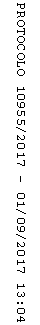 